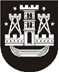 KLAIPĖDOS MIESTO SAVIVALDYBĖS TARYBASPRENDIMASDĖL PRITARIMO PROJEKTO „KLAIPĖDOS MIESTO SAVIVALDYBĖS VIEŠOSIOS BIBLIOTEKOS „KAUNO ATŽALYNO“ FILIALAS – NAUJOS GALIMYBĖS MAŽIEMS IR DIDELIEMS“ ĮGYVENDINIMUI2017 m. lapkričio 23 d. Nr. T2-301KlaipėdaVadovaudamasi Lietuvos Respublikos vietos savivaldos įstatymo 6 straipsnio 12 punktu ir Lietuvos Respublikos kultūros ministro 2016 m. vasario 10 d. įsakymu Nr. ĮV-98 „Dėl Priemonės Nr. 07.1.1.-CPVA-R-305 „Modernizuoti savivaldybių kultūros infrastruktūrą“ projektų finansavimo sąlygų aprašo Nr. 1 patvirtinimo“, Klaipėdos miesto savivaldybės taryba nusprendžia:1. Pritarti projekto „Klaipėdos miesto savivaldybės viešosios bibliotekos „Kauno atžalyno“ filialas – naujos galimybės mažiems ir dideliems“ (toliau – Projektas) įgyvendinimui. 2. Užtikrinti Projekto bendrąjį finansavimą Klaipėdos miesto savivaldybės biudžeto lėšomis – 15 proc. tinkamų Projekto išlaidų ir netinkamų, tačiau šiam Projektui įgyvendinti būtinų išlaidų padengimą ir tinkamų išlaidų dalį, kurios nepadengia Projektui skiriamas finansavimas. 3. Užtikrinti Projekto veiklų tęstinumą 5 metus po Projekto įgyvendinimo pabaigos.Šis sprendimas gali būti skundžiamas Klaipėdos miesto savivaldybės visuomeninei administracinių ginčų komisijai arba Klaipėdos apygardos administraciniam teismui per vieną mėnesį nuo šio sprendimo paskelbimo dienos.Savivaldybės merasVytautas Grubliauskas